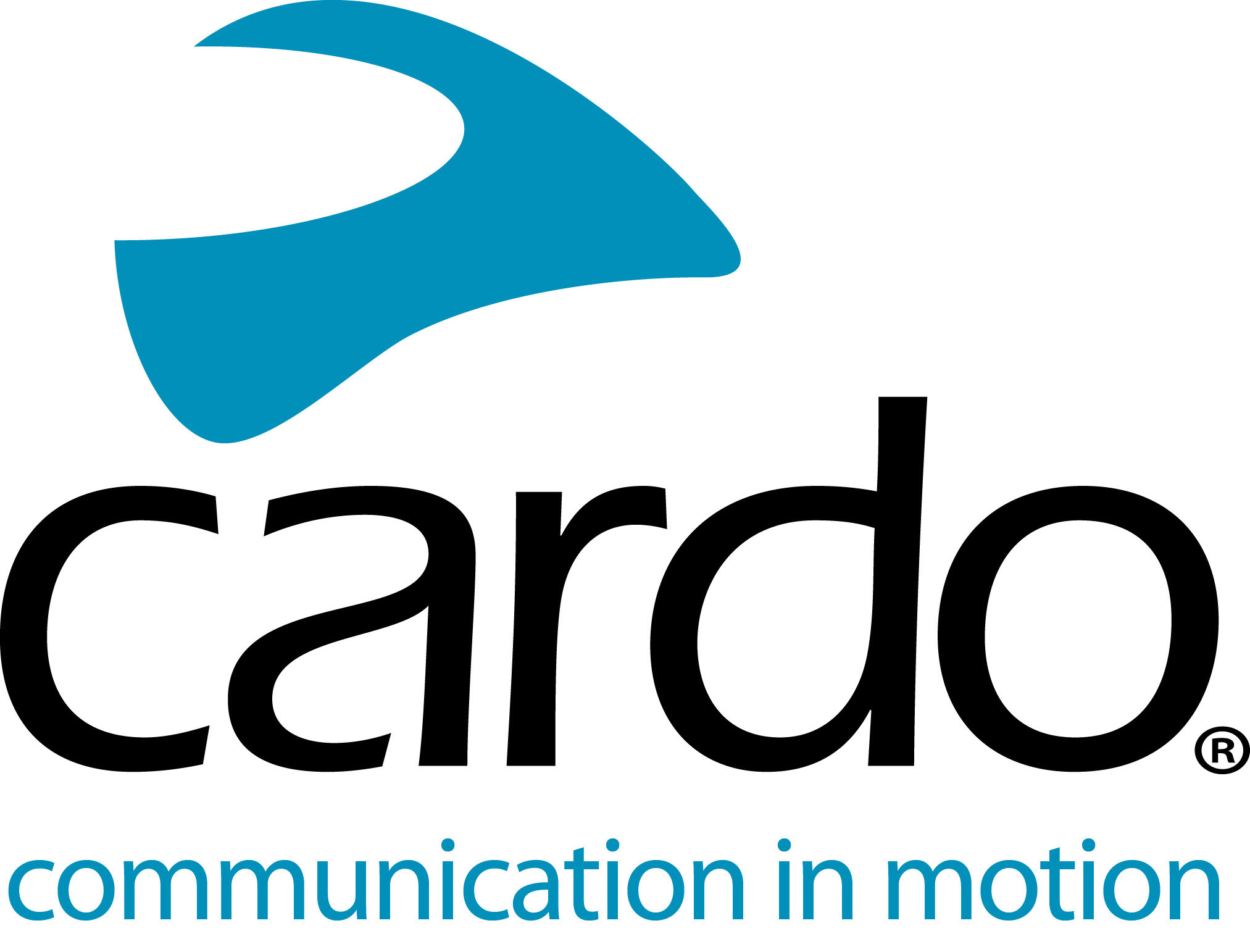 Renueve su intercomunicador con el kit de recambios “Refeshment Kit” de Cardo SystemsUna vez que los motociclistas hayan encontrado el intercomunicador Cardo Systems adecuado para ellos, gracias a que cuentan con un soporte completo mediante actualizaciones de software y ofrecen unas características sin igual, es posible que a menudo los dispositivos se utilicen en varios cascos por el mismo motorista durante años. Si bien el intercomunicador es impermeable y a prueba de polvo resistiendo sin problema el paso del tiempo, con frecuencia las otras piezas que lo forman pueden desgastarse por el uso o también es posible que se decida cambiar de casco…Por este motivo Cardo pone a su disposición el kit de recambios "Refreshment Kit" que incluye todo lo que necesita para darle a su sistema de comunicación una renovación total y que esté como nuevo, como el día que lo instaló por primera vez en su casco. Ya sea porque ha cambiado de casco y porque necesite una nueva instalación, o porque las esponjillas y los adhesivos de velcro necesiten una renovación, el nuevo kit de recambios “Refreshment Kit” será justo lo que necesita. El kit tiene un PVPR de 23.99€ Iva Inc. y durante este mes de septiembre dispondrá de una promoción a 13.99€ Iva Inc.La lista completa de accesorios incluidos con el kit es la siguiente: dos adhesivos de velcro cuadrados, dos adhesivos de velcro rectangulares, una esponjilla y un adhesivo para un micrófono con cable, una esponjilla para micrófono híbrido, una esponjilla para micrófono externo tipo boom, una base de fijación adhesiva para la base de audio FREECOM y otra para la de un PACKTALK y las toallitas de limpieza. Para los altavoces, contiene dos esponjillas para altavoces de 45mm, dos adhesivos para altavoces de 40 mm y dos esponjillas y adhesivos para altavoces de 32mm.¡Ya disponible! visite www.cardosystems.com para obtener más información o comuníquese con su distribuidor local. Puede seguirnos en los canales de Cardo Systems en Facebook, Twitter e Instagram o visite nuestro canal de YouTube.Sobre CardoCardo Systems se especializa en el diseño, desarrollo, fabricación y venta de sistemas de comunicación y entretenimiento inalámbricos de última generación para motociclistas. Desde sus inicios en 2004, Cardo ha sido pionera en la gran mayoría de las innovaciones para los sistemas de comunicación de motocicletas Bluetooth. Los productos de la compañía, están disponibles en más de 100 países y son los dispositivos de comunicación líderes en el mundo para la industria de las motocicletas. 